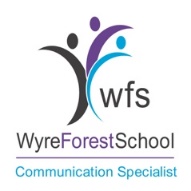 Wyre Forest School Grade 3 Teaching Assistant (TA)Wyre Forest School is committed to creating a diverse workforce. We will consider all qualified applicants for employment without regard to sex, race, religion, belief, sexual orientation, gender reassignment, pregnancy, maternity, age, disability, marriage or civil partnership.
Job detailsJob title: Grade 3 Teaching AssistantSalary: TA 3 SCP 7 – 17 + SEN1Hours: 32.50Contract type: Full-time, permanentReporting to: Class TeacherResponsible for: Grade 1 /2 TA’s in classMain purpose The TA will:Work with class teachers to raise the learning and achievement of pupils Promote pupils’ independence, self-esteem and mental health Give support to pupils, individually or in groups, so they can access the curriculum, take part in learning, and experience a sense of achievement Support the class team in keeping everyone safe in order to access learning As Grade 3 take the responsibility for Communication within the classroom including; adapting resources, use of Widget, preparing visual resources for ALDS, communication books, introducing relevant IT tools e.g.: sound buttons. Duties and responsibilitiesTeaching and learningDemonstrate an informed and efficient approach to teaching and learning by adopting relevant strategies to support the work of the teacher and increase achievement of all pupils in the classSupport the teaching of the curriculum aimed at pupils achieving their full potential in all areas of learningUse effective behaviour management strategies consistently in line with the school’s policy and procedures Support class teachers with maintaining good order among pupils, managing behaviour effectively to ensure a good and safe learning environmentOrganise and manage teaching space and resources to help maintain a stimulating and safe learning environmentObserve pupil performance and pass observations on to the class teacher and/or record on Evidence for Learning Use ICT skills to advance pupils’ learning and to assess learning Undertake any other relevant duties given by the class teacherTo cover and lead class teaching as and when appropriateDirect the work, where relevant, of other adults in supporting learning To take the lead on communication within the classroom.PlanningContribute to effective assessment and planning by supporting the monitoring, recording and reporting of pupil performance and progress as appropriate to the level of the roleRead and understand lesson plans shared prior to lessonsPrepare the classroom for lessonsUse their area(s) of expertise to contribute to the planning and preparation of learning activities, and to plan their role in learning activities (communication)Use allocated time to devise clearly structured activities that interest and motivate learners and advance their learningWorking with staff, parents/carers and relevant professionalsCommunicate effectively with other staff members and pupils, and with parents and carers under the direction of the class teacherCommunicate their knowledge and understanding of pupils to other school staff and education, health and social care professionals, so that informed decision making can take place on intervention and provisionContribute to meetings with parents and carers by providing feedback on pupil progress, attainment and barriers to learning, as directed by teachers With the class teacher, keep other professionals accurately informed of performance and progress, or concerns they may have about the pupils they work withUnderstand their role in order to be able to work collaboratively with classroom teachers and other colleagues, including specialist advisory teachersCollaborate and work with colleagues and other relevant professionals within and beyond the schoolDevelop effective professional relationships with colleaguesHealth and safetyPromote the safety and wellbeing of pupils, and help to safeguard pupils’ wellbeing by following the requirements of Keeping Children Safe in Education (KCSIE) and our school’s child protection policy Look after children who are upset or have had accidents Provide toileting and/or intimate care for pupilsProfessional developmentHelp keep their own knowledge and understanding relevant and up-to-date by reflecting on their own practice, liaising with school leaders, and identifying relevant professional development to improve personal effectiveness Take opportunities to build the appropriate skills, qualifications, and/or experience needed for the role, with support from the school Take part in the school’s appraisal procedures
Other areas of responsibilitySafeguarding Work in line with statutory safeguarding guidance (e.g. Keeping Children Safe in Education, Prevent) and our safeguarding and child protection policies Promote the safeguarding of all pupils in the schoolThe TA will be required to follow school policies and the staff code of conduct.Please note, this is illustrative of the general nature and level of responsibility of the role. It is not a comprehensive list of all tasks that the Grade 3 TA will carry out. The postholder may be required to do other duties appropriate to the level of the role, as directed by the headteacher or line manager.Person specification
Notes:This job description may be amended at any time in consultation with the postholder. Last review date: April 2023Next review date: April 2024Headteacher/line manager’s signature:	_______________________________________Date: 						_______________________________________	Postholder’s signature:			_______________________________________Date: 						criteriaqualitiesQualifications 
and trainingGCSE or equivalent level, including at least a Grade 4 (previously Grade C) in English and maths – desirableFirst-aid training, or willingness to complete it NVQ Level 3On rare occasions NVQ Level 3 will not be required if the TA has been working at WFS and can demonstrate they can meet the assessment criteria for NVQ Level 3. Evidence will be required. ExperienceExperience working in a school environment or other educational settingExperience working with children / young people Experience planning and delivering learning activities Experience of planning and leading teaching and learning activities (under supervision) Skills and knowledgeGood literacy and numeracy skills Good organisational skills Ability to build effective working relationships with pupils and adultsSkills and expertise in understanding the needs of all pupilsKnowledge of how to help adapt and deliver support to meet individual needsSubject and curriculum knowledge relevant to the role, and ability to apply this effectively in supporting teachers and pupilsExcellent verbal communication skills Active listening skills The ability to remain calm in stressful situations Knowledge of guidance and requirements around safeguarding childrenGood ICT skills, particularly using ICT to support learningUnderstanding of roles and responsibilities within the classroom and whole school context Understanding of effective teaching methodsKnowledge of how to successfully lead learning activities for a group or class of children Personal qualitiesEnjoyment of working with childrenSensitivity and understanding, to help build good relationships with pupilsA commitment to getting the best outcomes for all pupils, and promoting the ethos and values of the schoolCommitment to maintaining confidentiality at all timesCommitment to safeguarding pupil’s wellbeing and equalityResilient, positive, forward looking and enthusiastic about making a differenceCapacity to inspire, motivate and challenge children and young people